Bosmanege BakkeveenSlotleane 1 Bakkeveen0516-541105De partijen:Bosmanege Bakkeveen, gevestigd te Bakkeveen aan de Slotleane 1, handelend onder de naam: Bosmanege Bakkeveen enNaam: 		………………………………………………………………………………………Adres: 		………………………………………………………………………………………Postcode:	………………………………………………………………………………………Woonplaats:	………………………………………………………………………………………Geboortedatum:	………………………………………………………………………………………Telefoon thuis:	………………………………………………………………………………………Mobiel: 		………………………………………………………………………………………E-mail: 		…………………………………………………………………………………….. Datum                         ……………………………….    Tijd    ……………………………………..(let op, u dient ½ uur van te voren aanwezig te zijn)Aantal deelnemers   …………………………………………………………………………………….(volwassen/kind, oftewel paard pony)in aanmerking nemende:dat het ruitersportcentrum Fam. Stuiver is van een hippische onderneming, hierna te noemen: het ruitersportcentrum staande en gelegen aan Slotleane te Bakkeveen;dat het ruitersportcentrum is aangesloten bij de Federatie van Nederlandse Ruitersportcentra (FNRS) en zijn/haar bedrijf uitoefent conform de voorschriften en eisen die de FNRS aan haar leden stelt;zijn met elkaar een overeenkomst aangegaan welke wordt beheerst door de navolgende voorwaarden en bepalingen.Artikel 1: 	Algemene voorwaarden1. 	Op alle rechtsbetrekkingen die het ruitersportcentrum in het kader van zijn bedrijf aangaat, zijn de algemene voorwaarden van FNRS ten behoeve van haar leden van toepassing. Door ondertekening van deze overeenkomst verklaart de klant dat hij kennis heeft genomen van de toepasselijke algemene voorwaarden, deze heeft ontvangen en de strekking van deze algemene voorwaarden kent en met name zich bewust is van de beperkingen van de aansprakelijkheid die in deze algemene voorwaarden zijn opgenomen en met deze algemene voorwaarden instemt.Artikel 2: 	Inhoud van de overeenkomst en prijs1.	Het ruitersportcentrum verleent aan de klant de onderstaande dienst tegen de daarbij vermelde door de klant te betalen prijs:Graag onderstrepen voor welke activiteit u gaat.Voor de prijzen van buitenrit, ponywandelen 	Manege paard	€ 20,00	 	per uur 	manege pony	€ 18,00	 	per uur	Instructeur	€ 28,00	 	per uur, per groep  2.   De dienst vindt plaats op het terrein van het ruitersportcentrum dan wel in de openbare ruimte. Artikel 3: 	Verplichtingen van het ruitersportcentrum Het ruitersportcentrum draagt er zorg voor, dat op zijn bedrijf en tijdens instructie op een andere locatie, de veiligheidsvoorschriften, zoals voorgeschreven door de FNRS, worden toegepast en nageleefd.Artikel 4: 	Verplichtingen klant en gedragsregels De klant is verplicht de door het ruitersportcentrum gestelde veiligheidsvoorschriften en gedragsregels na te leven. Deze regels zijn opgenomen in de reglementen van het ruitersportcentrum. De klant is er tevens verantwoordelijk voor, dat zijn gezinsleden en bezoekers deze voorschriften naleven.  Artikel 5: 	BetalingDe betaling geschiedt bij vooruitbetaling, door contante voldoening (pin ook mogelijk) aan het ruitersportcentrum. Afzeggen of verplaatsen dient u minimaal 24 uur van te voren te doen, nadien zijn wij genoodzaakt de kosten te declareren.Artikel 6: 	Aansprakelijkheid Het ruitersportcentrum is, met inachtneming van het bepaalde in lid 3 van dit artikel, niet aansprakelijk voor schade tengevolge of naar aanleiding van deze overeenkomst, noch contractueel noch buitencontractueel.Het ruitersportcentrum is niet aansprakelijk voor schade die is ontstaan ten gevolge van het niet in acht nemen door de klant van veiligheidsvoorschriften, dan wel het geen gehoor geven aan aanwijzingen in dat kader van of namens het ruitersportcentrum.Het ruitersportcentrum is slechts aansprakelijk voor schade indien en voor zover deze is ontstaan door handelingen van het ruitersportcentrum of diens ondergeschikten of hulppersonen, die in ernstige mate in strijd zijn met de zorgvuldigheid die in het kader van de uitoefening van het bedrijf door de het ruitersportcentrum dient te worden betracht, dan wel het gevolg is van opzet of bewuste roekeloosheid van het ruitersportcentrum of  diens ondergeschikten of hulppersonen.De aansprakelijkheid van het ruitersportcentrumvoor is te allen tijde beperkt tot het bedrag waarvoor de het ruitersportcentrum redelijkerwijs geacht kan worden zich te verzekeren en waarvoor daadwerkelijk dekking kan worden verleend. Dit bedrag wordt verminderd met het bedrag dat wordt uitgekeerd door de collectieve ongevallen verzekering met beperkte dekking en uitkering dat aan het bezit van het KNHS lidmaatschap in combinatie met het ruiterpaspoort van de klant gekoppeld is. Artikel 7: 	Risico-acceptatie klant en verzekeringDe klant is op de hoogte van en accepteert het risico dat inherent is aan het berijden van en het omgaan met paarden, welk risico voortvloeit uit de eigen energie van het dier en de daarmee samenhangende onberekenbaarheid en welk risico zich te allen tijde en onder alle omstandigheden kan manifesteren.Gelet op het bepaalde in lid 1 van dit artikel, is de klant ook bekend met de kans op ongevallen waarbij hij letsel kan oplopen en waardoor hij schade kan lijden, al dan niet in ernstige mate en in blijvende vorm.De klant  is, gelet op het in lid 1 en lid 2 van dit artikel bepaalde, gehouden zich voor de genoemde  risico’s op een passende wijze te verzekeren door het sluiten van een ziektekosten-, ongevallen- en arbeidsongeschiktheidsverzekering. De het ruitersportcentrum heeft het recht om inzage in de polis te verlangen.Artikel 8:  Aansprakelijkheid klant en verzekeringDe klant is jegens de het ruitersportcentrum en derden aansprakelijk voor schade veroorzaakt door het doen of (na)laten van hemzelf of zijn gezinsleden.De klant dient al zijn roerende zaken die op het bedrijf van de het ruitersportcentrum verblijven, zelf te verzekeren tegen brand, diefstal en andere schade. Alsmede dient de klant een wettelijke aansprakelijkheidsverzekering te hebben gesloten en deze in stand te houden. Bij het aangaan van onderhavige overeenkomst, heeft de het ruitersportcentrum het recht om inzage in de polis te verlangen.Artikel 9: 	Minderjarigheid, toestemming ouders/voogdDe ondergetekenden stemmen in met de bepalingen in dit contract, nu voor het aangaan van onderhavige overeenkomst, vanwege de minderjarigheid van de klant, de toestemming van de ouders of de wettelijke vertegenwoordigers is vereist.Medische gegevens klant voor calamiteiten:bijvoorbeeld allergieën, gedragsstoornissen, medicijngebruik, fysieke of mentale beperkingen, aparte eet/drink- gewoontes, dieet etc.: …………………… Aldus  opgemaakt en getekend te ………………………………, op ………………………………………(datum)De klant:						De ouder(s) of vertegenwoordiger(s):Naam:                                              		                  Naam:…………………………………………………….Handtekening klant:……………………………..		Handtekening:……………………………………….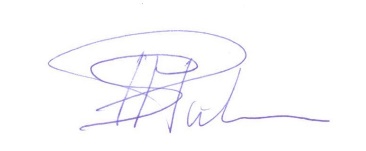 De BosmanegeBuitenrit               *1 uur                        *2 urenPonywandelen   Buitenritten    (½ bak, ½ bos)Privéles á                 €  20.- per    ½ uurHuifkartocht        * 1.5 uur € 150               *2 uur € 180.-Spring  les á               € 25.- per    ½ uur  Kinderfeestje      € 20.- per persoonCross les                     € 27.50  per ½ uurErvaring/bijzonderheden